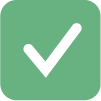 RFID Tag• Contains a microchip & antenna which is tagged to the Easylube grease lubricator
• Transmits bearing lubrication status to the handheld PDA
• It enables real time tracking of lubrication to achieve maintenance excellence
• Assuring the entire plant lubrication program is well managed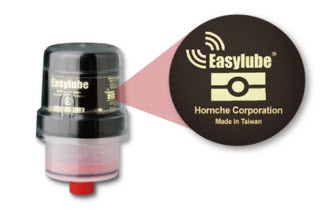 Warranty – Quality Assured – 2 Year Warranty on Easylube products. No other automatic lubricator on the market even comes close.Electro-Mechanical Unit – driven by electricity (not by gas, chemicals or spring driven)Filled with Grease of Choice – very cost effectiveTemperature Range – from -12C to 90C – PROVEN that it is not affected by temperature fluctuationsConnection Thread – made of durable BPA flex 1.2″ (M) strong thread that will not easily breakBattery Type – is a 6V Lithium battery pack (not used in any household items or toys)Visible Indicator – a warning light flashes when grease supply is exhausted or if a feed blockage occursRemote Mounting – Remote mounting (up to 4.572m away) and quick connections allow lubricators to service difficult to reach grease points, ensuring maintenance is both simple and safeSoftware is equipped with a built-in RFID (Radio Frequency Identification) reader and MQL softwareOperating Pressure• Lubricant quality and quantity is guaranteed with Easylube – the most accurate lubricator on the market!
• 75-150 psi (5-10 bar) – Tested – output pressure self adjusts for the pipeline
• Impulse lubrication reduces the risk of over-lubrication
• Each lube point’s grease feed rate and condition is tracked by the Guardwatch/Skymonitor APP on your mobile deviceEasylube Guardwatch Service & Maintenance Software and Reports• General Records to check bearing abnormality and missed inspections
• Pre-warning monitor to check grease balance and date of replacement
• Pre-warning monitor displays a warning light (red) 15 days before due date of replacementRefill Kit• Drive unit can be used repeatedly with the new lithium battery pack
• Special designed refill kit
• Economical and reliable
• Grease capacity of 150ml and 250ml
• Eliminate manual recording mistakes – giving you up to date bearing lubrication information
• Specific grease feed tracking rate in each single lube-point on siteTax Benefit – The Easylube Lubricator is classified as a machine or a tool (not a disposable unit) – so it can be claimed as a taxable item.